Redesign of school logo and colour palate – release 2016Our SchoolWe are a public school that has students enrolled for a variety of reasons. Either they cannot attend a regular face to face school for a variety of reasons or they want to study a course which is not offered at their own high school. Our students are isolated due to circumstance. More information can be found on our school website. http://www.sydneyh-d.schools.nsw.edu.au/index.php?option=com_content&view=category&layout=blog&id=67&Itemid=154ConceptUse Sydney as a reference to our school location. We are the only Distance Education High School based in Sydney. Some obvious elements are the Sydney Opera house and Sydney harbour. Both of these are referenced in our current logo.The Sydney Harbour Bridge could have a dual meaning for our school and we are interested in using this as an element. It could refer to the connection between students and teachers. We have a school magazine called Bridging the Distance.We are a progressive school with a mix of paper based course materials and online course content.Scope of workDesign a new logo based on some of the concept above. However we are open to new ideas.Flat and simple designNot too busyDynamicColour  versionBlack or monochrome versionHigh definition vector imageInclude the text “Sydney Distance Education High School”Text to the side right and/or leftText above and/or below optionDefine a colour palate with exact PMS colours. Whilst the current colour palate is listed below we are open for new ideas.Self - Analysis of current designsCurrent colour palateThese colours are not perfect and are based on a combination of elearning site, intranet documents and other logos. There are variations to these colours as they had gradients in the original logo and were consequently altered in some publications.AwardSydney Distance Education High School will award two (2) winning designs $500. We will use the logo for a shortlist of designs which will be taken to the school community for some feedback. Upon payment of this award Sydney Distance Education High School will own all copyright on the design submitted and can change or edit them as they wish.SubmissionsAll designs must be sent to Ian Tobitt via email before COB Friday 2nd October.E: ian.tobitt@det.nsw.edu.auP: (02) 9383 0473PositiveNegativeWebsitehttp://www.sydneyh-d.schools.nsw.edu.au/Font in titleColours – too green and pastelLogo – outdatedIntranethttp://tinyurl.com/sdehsintranetColoursFontLogo – outdatedelearninghttps://elearning.sdehs.nsw.edu.au/login/index.phpColoursWatermark in headerFont in headerLogo  - outdatedGradient in headerDark BlueMid BlueLight BlueDark YellowLight YellowDark GreyLight Grey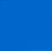 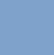 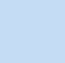 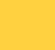 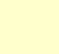 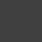 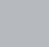 #0066CC#7FA2CB#C4DCF4#FFD140#FFFFCC#404040#B6B9BD